第８回　かすかべビジネスプランコンテスト募集要項１．目的　春日部市は、産業競争力強化法に基づき、創業支援事業計画を策定し、国からの認定を受け、意欲ある創業希望者を発掘、応援することで地域の活性化を目指しています。　この取り組みをより広くアピールし、これから起業する方や新たな事業計画を持つ方にプラン発表の機会を提供するとともに、事業の拡大や次世代を担う若者等の人材育成を目的に、幅広くビジネスプランを募集します。２．募集内容春日部市の新しい価値を見出すものを対象とし、応募資格者の住所や所在地、ビジネス分野は問いません。また、市における地域資源の活用や地域課題の解決が期待でき、広く波及効果が見込め、地域活性化に寄与できるものとします。（例）SDGｓに係るもの、新しい生活様式に係るもの、企業の新分野展開など３．応募資格（１）ビジネスプラン部門起業予定のある方や、既に起業している次のいずれかに該当する個人・法人・団体からの実現可能なビジネスプランを対象とするもの創業予定者又は創業後５年未満の方新分野展開を予定している中小企業者（２）ビジネスアイディア部門　　　次のいずれかに該当する個人・団体からの斬新なアイディアで練られた、枠にはまらないビジネスアイディアを対象とするもの中学校・高等学校・専門学校・短期大学・大学・大学院に在籍する生徒、学生地域資源の活用や地域課題の解決に繋がるアイディアがある方【注意】以下に該当すると判断された者は、審査の対象外とします。・公序良俗に反する事業内容と判断された場合。・その他、本コンテストの目的に反すると判断された場合。※（１）、（２）とも応募者および事業所等の所在地は問いません。※（１）、（２）とも最終審査および表彰式に出席できることが応募の条件になります。４．表彰予定及び特典（各賞１件以内）【部門賞】（１）ビジネスプラン部門①最優秀賞・・・賞状及び記念品②ふれあいキューブ賞・・・賞状及び記念品（２）ビジネスアイディア部門①グッド・アイディア賞・・・賞状及び記念品【団体賞】（応募部門にかかわらず選考されます）成長性が見込め、発展が期待できるビジネスプラン又はビジネスアイディア①春日部商工会議所賞・・・賞状②庄和商工会賞・・・賞状（２）春日部駅東口周辺（別紙、範囲図１参照）、武里駅周辺（別紙、範囲図２参照）及び南桜井駅周辺（別紙、範囲図３参照）の空き店舗を活用したビジネスプラン又はビジネスアイディア①春日部市商店会連合会賞・・・賞状※受賞者数は各賞ごとに１件以内。各賞とも審査の結果により「該当者なし」とする場合があります。また、審査の結果、部門賞と団体賞の重複受賞、又は、団体賞の重複受賞となる場合もあります。【特典】（１）本コンテストに応募したビジネスプランに基づき出店する場合、「かすかベンチャー応援補助金」の審査の際に加点されます。（２）本コンテストの受賞者が受賞したビジネスプランに基づき出店する場合、「かすかベンチャー応援補助金」の補助限度額の上限が「１００万円」から「１５０万円」になります。５．留意事項　本コンテストへの申込みに際しては、以下の項目を留意の上、お申込みください。（１）応募者は、本募集要項の内容について了承し、同意したものとします。（２）応募に係る費用（資料作成費、交通費など）は全て応募者の負担とします。（３）応募されたビジネスプランは、原則として公開されることになりますので、了承の上ご応募ください。公開について差し支えのある記述にはご注意ください。アイディアや秘密事項等に関わる件については、ビジネスモデル特許の取得等法的保護を行い、応募者の責任において対応してください。（４）ビジネスプランの公開により生じたトラブルや事故等について、主催者は一切責任を負いませんのでご了承ください。（５）応募書類の返却、審査結果に対する個別の問合せには対応できません。（６）申込みの際にいただいた情報は、本コンテストの運営及び春日部市からの事業案内に使用させていただく場合があります。（７）最終審査、表彰式の様子については、マスコミ等の取材を許可するほか主催者のホームページ等で公開される場合があります。６．募集期間　令和５年７月３日（月）～令和５年９月２９日（金）（当日消印有効）７．審査方法及びスケジュール（ビジネスプラン部門、ビジネスアイディア部門共通）　　　一次審査：令和５年１０月書類審査により一次審査通過者を選出　　　最終審査：令和５年１１月１０日（金）時間未定個別プレゼンテーションにより、入賞者を選出　　　入賞者通知：令和５年１１月下旬から１２月上旬　　　表彰式：令和６年１月２３日（火）時間未定・一次審査通過者には、最終審査で１５分程度のプレゼンテーションを行っていただきます。・最終審査でのプレゼンテーション用資料は、応募書類とは別に作成していただきます。詳細は一次審査通過者あてに事務局よりご連絡いたします。・未成年者が一次審査を通過した場合、最終審査、表彰式については保護者の承認が必要となります。※新型コロナウイルス感染症の感染拡大状況等により、中止または内容の変更となる場合があります。８．応募方法（１）応募に必要な書類　　　募集要項をご確認いただいたうえ、「応募申込書」一式の様式（「ビジネスプラン部門」、「ビジネスアイディア部門」別。各、両面刷り２枚）を市公式ホームページよりダウンロードして、必要事項を記入してください。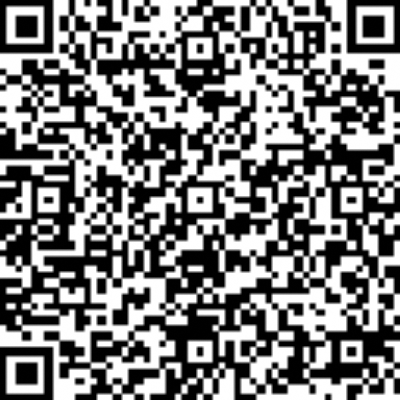 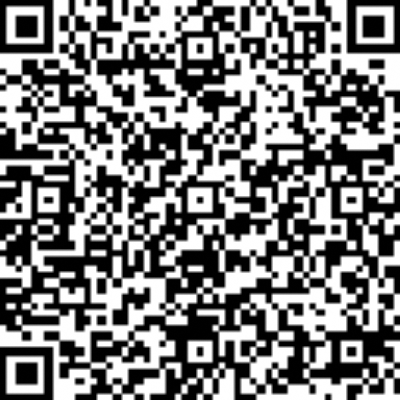 市公式ホームページＵＲＬ：（春日部市創業支援事業）　　　　　https://www.city.kasukabe.lg.jp/soshikikarasagasu/shokoshinkoka/gyomuannai/2/1/15890.html（２）提出方法募集期間内に応募書類を郵送又はメールにて送付してください。応募書類の到着をもって受付完了といたします。（郵送の場合は、締切日の消印有効）お問い合わせ先　春日部市商工振興課　企業誘致担当電話　048-736-1111（代表）内線7757 　E-mail  shokou@city.kasukabe.lg.jp